муниципальное бюджетное образовательное учреждение средняя общеобразовательная школа № 15‌КОНТРОЛЬНО-ИЗМЕРИТЕЛЬНЫЕ МАТЕРИАЛЫдля промежуточной аттестации по ТЕХНОЛОГИИдля обучающихся 3 класса                                                                                                Составитель_____________Гвоздик И.С.                                                                                                                    _____________Горовова Л.Н.                                                                                                                   _____________Белоокая Е.А.​‌Новочеркасск 2024Контрольно-измерительные материалы по предмету «Технология» 3 классФорма проведения – творческая работа. Время проведения работы 45 минут. Включает в себя вопросы теста и творческую работу (аппликация из геометрических фигур). Всего 6 заданий. 1-5 с выбором одного ответа, 6 – практическое. Задания с 1 по 5 оцениваются одним баллом, задание 6 максимальный балл за выполнение равен 8 баллам. Оценивание по критериям.Максимальный балл за верное выполнение всей работы – 13 баллов.Инструкционная карта выполнения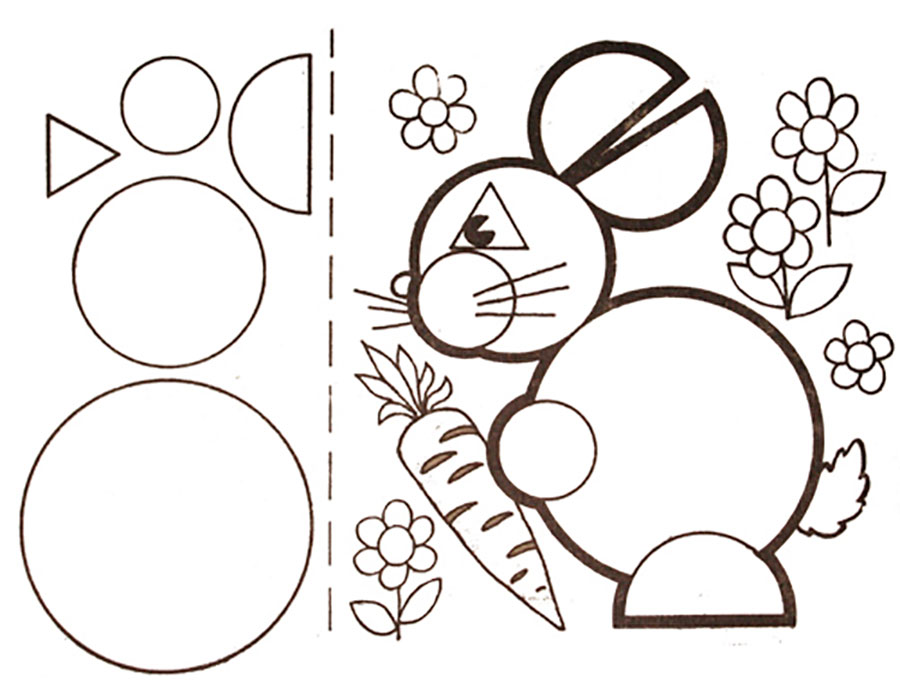 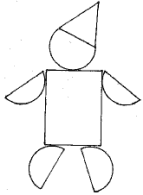 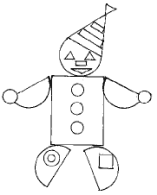 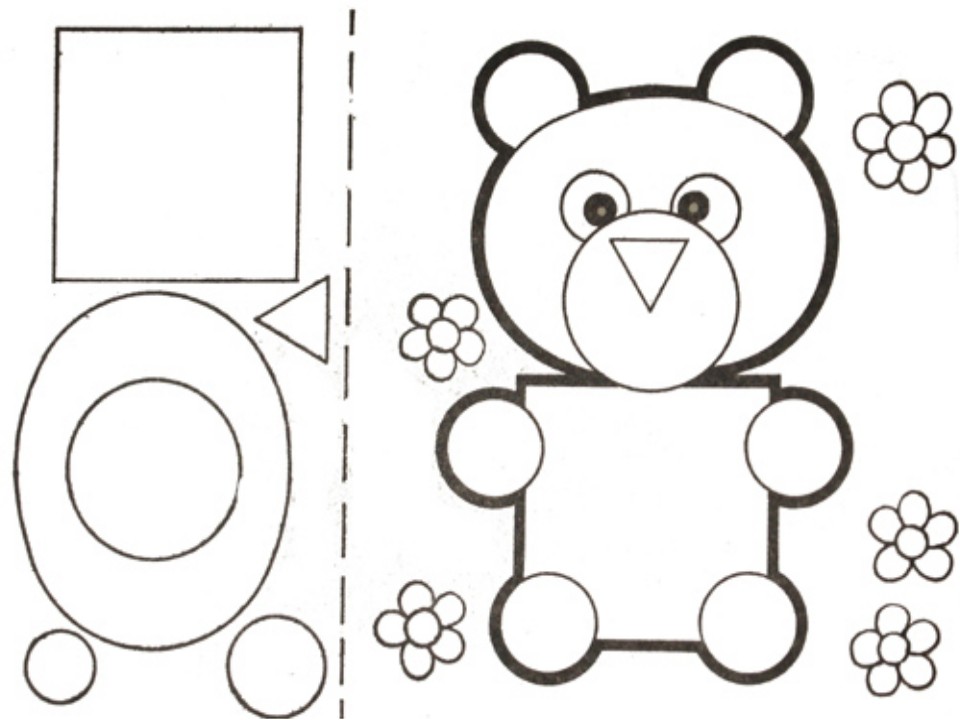 РАССМОТРЕНОРуководитель методического объединения______________________ Бондаренко Е.В.Протокол № 4 от «28» марта  2024 г.УТВЕРЖДЕНОПредседатель педагогического совета________________________ Сокиркина А.В.Протокол № 5 от «29» марта  2024 г.Критериибаллы1Подбор цветовых сочетаний;1 балл2Правильное построение прямоугольника, окружности, треугольника, полуокружности.3 балла3Вырезание  строго по контуру деталей  1 балл4Выполнение  деталей: глаза, рот, нос, морковка и др.1 балл5 Творчески домысливают и дополняют композицию.1 балл6Аккуратность выполнения работы 1 баллИтого8 балловОценивание в баллахОценивание в баллахВысокий уровень12 -13Повышенный уровень10-11Базовый уровень    7-9Низкий уровень6 баллов и ниже1 вариант1. Образец, по которому изготавливают изделия, одинаковые по форме и размеру: а) шаблон б) разметка в) эскиз 2. Шаблон на материале необходимо размещать: а) по центру материала б) как можно ближе к краю материала в) так, как захочется, это значения не имеет 3. Как называется развёрнутая на плоскости поверхность детали:а) развертка б) размётка в) композиция 4. Выбери инструменты при работе с бумагой: а) ножницы, линейка, карандаш б) игла, пластилин, ножницы Выбери несколько правильных ответов на тестовый вопрос 5. Изонить - это …..а) вязание спицамиб) аппликацияв) техника напоминающая вышивку6.  Выполните из цветной бумаги «Веселого клоуна».2 вариант1. Выбери неверное правило техники безопасности при работе с ножницами. А) Не работай ножницами с ослабленным креплением.Б) Ножницы клади кольцами к себе.В) Подавай ножницы кольцами вперед.Г) Не оставляй ножницы открытыми.Д) Храни ножницы в чехле лезвиями вниз.Е) Играй с ножницами, подноси ножницы к лицу.2. Как называется искусство изготовления плоских или объёмных композиций из скрученных в спиральки длинных и узких полосок бумаги? а) карвингб) оригамив) квиллинг3. Главная часть компьютера – это…а) мониторб) клавиатурав) системный блок4.Какое утверждение верное?а) Гончар - это мастер по изготовлению металлической посудыб) Гончар - это мастер по изготовлению глиняной посудыв) Гончар - это мастер по изготовлению стеклянной посуды5.Условное изображение изделий, предметов и деталей на плоскости это?А) эскизБ) чертежВ) рисунок6.  Выполните из цветной бумаги «Медвежонка».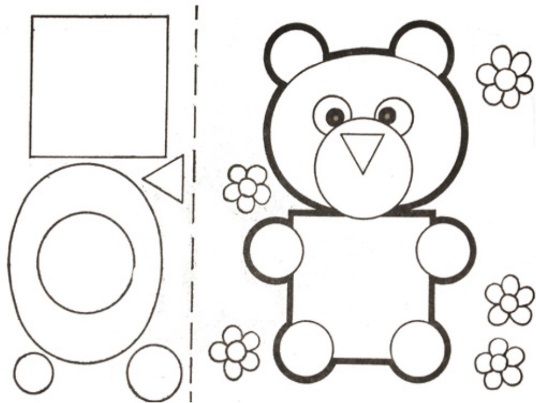 3 вариант1. Аппликация из цветной бумаги. 
а) детали склеиваются 
б) детали сшиваются 
в) детали сколачиваются гвоздями 2. Выбери правильный ответ (отметь его галочкой).Шаблон на материале необходимо размещать:а) Как можно ближе к краю материала б) По центру материалаг) Выходящим за края материала3. Как называется специальная компьютерная программа для работы с рисунками?а) Microsoft Power Pointб) Microsoft Office Wordв) Microsoft Excel4.Чертеж – это:А) условное изображение изделияБ) эскиз изделияВ) набросок изделия5.Как называется живописное, графическое или скульптурное украшение, основанное на повторении и чередовании геометрических или природных элементовА) орнаментБ) шаблонВ) оригами6.  Выполните из цветной бумаги «Зайчика».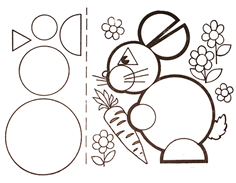 4 вариант1. Выбери неверное правило техники безопасности при работе с иглой. Обведи букву правильного ответаА) Храни иглу всегда в игольнице.Б) Не оставляй иглу на рабочем месте без нитки.В) Передавай иглу только в игольнице и с ниткой.Г) Не бери иглу в рот и не играй с иглой.Д) Втыкай иглу в одежду.2. . Выбери неверное правило техники безопасности при работе с ножницами. А) Не работай ножницами с ослабленным креплением.Б) Ножницы клади кольцами к себе.В) Подавай ножницы кольцами вперед.Г) Не оставляй ножницы открытыми.Д) Храни ножницы в чехле лезвиями вниз.Е) Играй с ножницами, подноси ножницы к лицу.3.Выбери правильный ответ (отметь его галочкой).При работе с булавками следует:а) Класть булавки на стол б) Хранить булавки в игольницег) Втыкать булавки в одежду4.Оригами – это…А) древний способ изготовления бумагиБ) искусство складывания бумагиВ) Город в Японии5.Выберите из предложенного списка предмет, относящийся к инструментам.А) канцелярский ножБ) цветные ниткиВ) бисер6.  Выполните из цветной бумаги «Веселого клоуна».П/№Этапы выполненияЭтапы выполнения1Подготовьте цветную бумагу---------2Начертите прямоугольник на цветной бумаге: длина 9см, ширина 5 см. Вырежи его.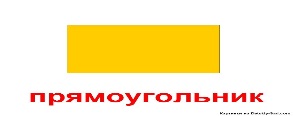 3Сложите цветную бумагу в три слоя. Начерти окружность диаметром 5 см, вырежи её (получиться три круга).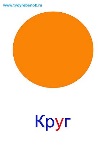 4Два круга раздели пополам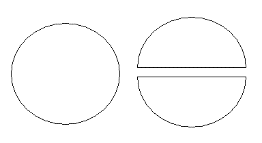 5Начерти треугольник, каждая сторона которого равна 5 см. Вырежи его.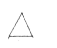 6Приклейте сначала крупную деталь – туловище, затем голову, колпак, руки, ноги.7Выполни и приклей детали: глаза, рот, нос, узоры на одежде и др.
(По своему замыслу)П/№Этапы          выполненияЭтапы          выполнения1Подготовьте цветную бумагу ---------2Начертите квадрат на цветной бумаге: длина 6 см 5 мм, ширина 6 см 5 мм.  Вырежи его.3Начерти по шаблону овал, вырежи его.4Сложите цветную бумагу в три слоя. Начерти круг. Радиус которого 2 см 2 мм. Вырежи 3 кружка. Повтори действие еще раз. Должно получиться 6 кружков.5Начерти треугольник со сторонами 2 см и вырежи его.6Начерти 2 маленьких кружка радиусом 8 мм7Приклейте на лист белой бумаги или картон сначала ушки, голову, затем туловище, четыре лапы, глазки,  носик . Дополни и укрась аппликацию (по своему замыслу)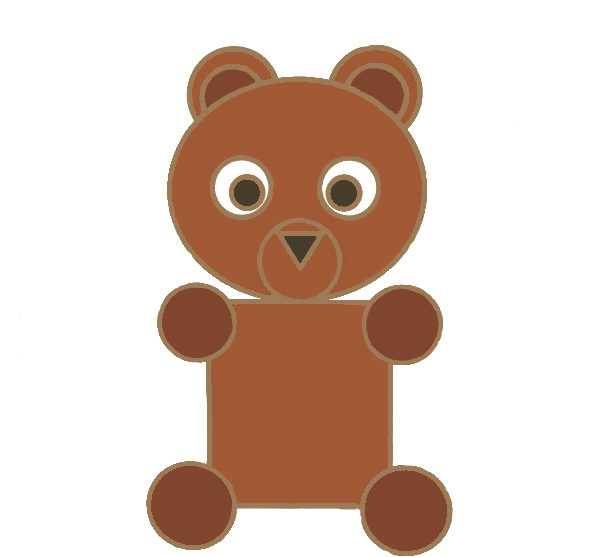 П/№Этапы          выполненияЭтапы          выполнения1Подготовьте цветную бумагу ---------2Начерти круг диаметром 7 см 6 мм (радиус 3 см  8 мм.  Вырежи его.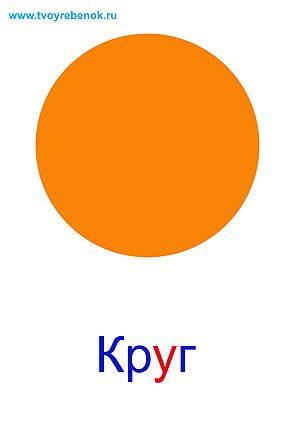 3Начерти  2 круга диаметром 5 см       (радиус 2 см 5 мм). Вырежи его.4Два круга раздели пополам. Получится четыре полукруга. Нам нужно 3 таких детали.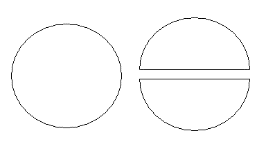 5Сложи бумагу в два слоя. Начерти и вырежи два кружка диаметром 2 см 4 мм.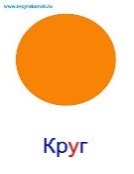 6. Начерти треугольник со сторонами 2 см и вырежи его .7Приклейте  сначала крупные  детали – туловище, голову, затем ушки, лапки, глазки . Сделай хвостик, морковку. Укрась аппликацию по своему усмотрению.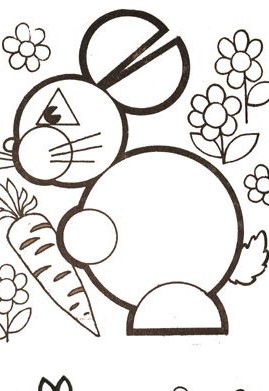 